SWIMMERS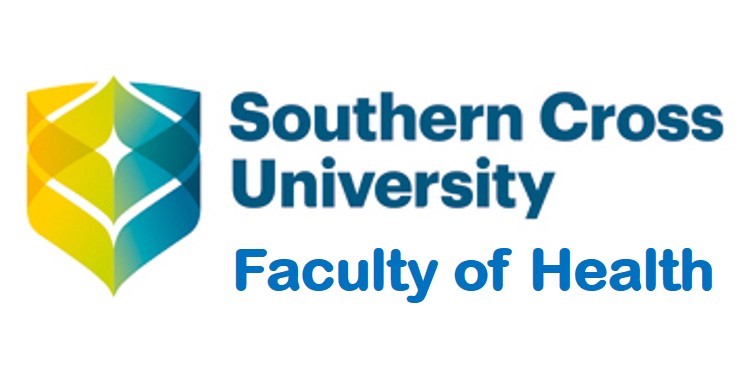 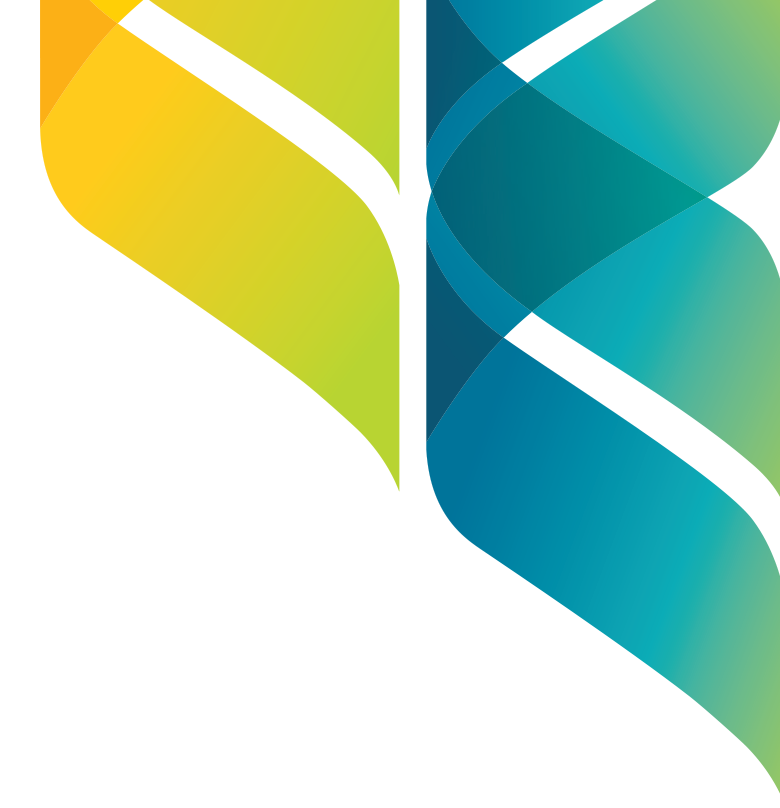 					    RESEARCH SURVEYParticipants are asked NOT TO put their name or any other identifying information on the surveyClinic ID: ___________	 ꙱ Self-referred			꙱ Referred by your GPAge: _______		     Height (cm): _______	 	    Weight (kg): _______Gender:     	꙱ Male		꙱ Female 		Smoking status:			꙱ Smoker		꙱ Non-smoker	꙱ Ex-smokerAlcohol consumption:     Number of standard drinks per week ________________SWIMMERS Sun ExposureSwimming experience (Outdoors only, years):	 Average swim session (mins) ______Swimming hours per week:				Swimming weeks per year:		Do you ever Swim during peak ultra-violet radiation (i.e., sun strongest from 10 am to 3pm):꙱ Yes		꙱ No		        Estimated percent of surfing time during peak UV:______%Swim season(s) (tick all that may apply): ꙱ Spring ꙱ Summer	꙱ Autumn	꙱ WinterWORK/OCCUPATIONAL Sun exposure (leave blank if retired)Hours per week:				Weeks per year:		Do you ever complete these activities during peak ultra violet radiation (10 am to 3pm)꙱ Yes		꙱ No	
Estimated percent of WORK/Occupational time completed during peak UV:_____%OTHER Recreational Sun exposure (walking, cycling…..)Other hours per week:				Other weeks per year:		Do you ever complete these activities during peak ultra violet radiation (10 am to 3pm)꙱ Yes		꙱ No	
Estimated percent of OTHER time completed during peak UV:_____%SKIN CANCER PREVENTION STRATEGIESWhich of the following sun protection strategies do you use on a regular basis? (tick all that may apply)      ꙱  Swim cap 		꙱ Rashie 			 Do you wear sunscreen? ꙱ Yes    ꙱ No             Reapply sunscreen as directed? ꙱ Yes   ꙱ NoPreferred Sunscreen (circle only 1) 	Banana Boat      Bondi Sands        Cancer Council 
Hawaiian Tropic      Le Tan       Neutrogena 	  Nivea Surf Life Saving  	Cole/Woolworths 	  	  Other____________Preferred Sunscreen strength (circle only 1) ꙱ 0 (oil)  ꙱ 8+   ꙱ 15+   ꙱  30+    ꙱  50+	   ꙱100+Do you use Zinc ?    	꙱ Yes    ꙱ No	   Reapply Zinc as directed? 	      ꙱ Yes   ꙱ NoDo you use SPF lip balm? ꙱ Yes   ꙱ No   	   Reapply lip balm as directed?      ꙱ Yes   ꙱ NoDo you conduct self/partner exams for suspicious moles on a regular basis?     ꙱ Yes   ꙱ NoDo you have any suspicious moles of concern?    					       ꙱ Yes   ꙱ NoHow long ago was your last skin check for skin cancer or suspicious moles?꙱ Never   ꙱ < 6 months   ꙱ 1 year   ꙱ 2 years      ꙱ 3 years      ꙱ 4 years       ꙱ 5 years  ꙱ 5 years+  Who performed your last skin check?꙱ Skin cancer doctor 	꙱ GP   	꙱ Dermatologist   	꙱ Plastic SurgeonDo you place any significance on who is doing the skin check?   		    ꙱ Yes      ꙱ No 
  Fitzpatrick Skin Type (please circle correct response for each)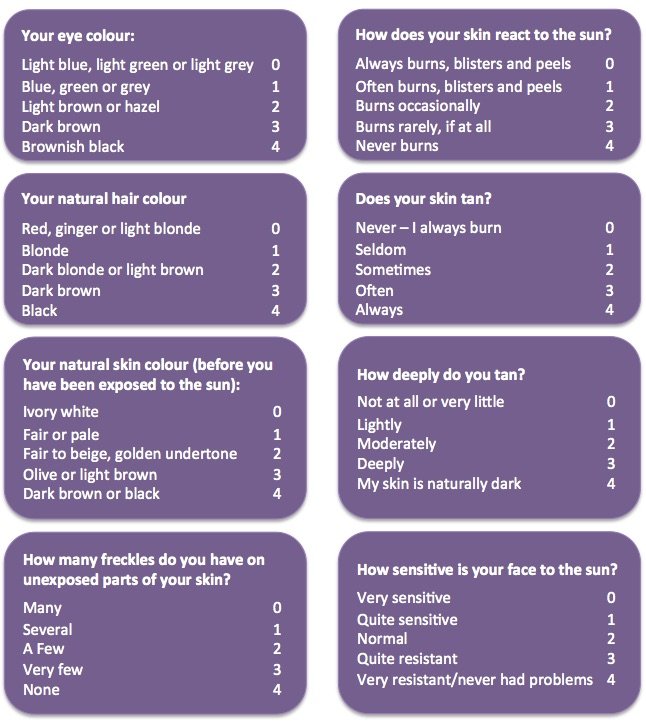 Family history of skin cancer?						꙱ Yes			꙱ No	
Blistering sunburns as child (18 years or younger)?		꙱ Yes			꙱ No	
Ever used a solarium/tanning bed?					꙱ Yes			꙱ No
Number of sunburns previous 12 months:		
    ꙱ 0	     ꙱ 1	     ꙱ 2	     ꙱ 3	     ꙱ 4	     ꙱ 5	     ꙱ 6     ꙱ 7     ꙱ 8     ꙱ 9     ꙱ 10     ꙱ 11     ꙱ >12
Do you have any skin lesions of concern?				꙱ Yes		꙱ No
Do you have a history of skin cancer?				꙱ Yes			꙱ No

If yes, tick body part, then tick the relevant type of skin cancer (if known):꙱ Scalp	Type:   	꙱ Basal cell 	     ꙱ Squamous cell	           ꙱ Melanoma    	꙱ Unsure꙱ Nose 	Type:   	꙱ Basal cell 	     ꙱ Squamous cell	           ꙱ Melanoma    	꙱ Unsure꙱ Face 	Type:   	꙱ Basal cell 	     ꙱ Squamous cell	           ꙱ Melanoma    	꙱ Unsure꙱ Lip 	Type:   	꙱ Basal cell 	     ꙱ Squamous cell	           ꙱ Melanoma    	꙱ Unsure꙱ Ear 	Type:   	꙱ Basal cell 	     ꙱ Squamous cell	           ꙱ Melanoma    	꙱ Unsure꙱ Neck 	Type:   	꙱ Basal cell 	     ꙱ Squamous cell	           ꙱ Melanoma    	꙱ Unsure꙱ Shoulder 	Type:   	꙱ Basal cell 	     ꙱ Squamous cell	           ꙱ Melanoma    	꙱ Unsure꙱ Chest 	Type:   	꙱ Basal cell 	     ꙱ Squamous cell	           ꙱ Melanoma    	꙱ Unsure꙱ Arm 	Type:   	꙱ Basal cell 	     ꙱ Squamous cell	           ꙱ Melanoma    	꙱ Unsure꙱ Back 	Type:   	꙱ Basal cell 	     ꙱ Squamous cell	           ꙱ Melanoma    	꙱ Unsure꙱ Hand 	Type:   	꙱ Basal cell 	     ꙱ Squamous cell	           ꙱ Melanoma    	꙱ Unsure꙱ Upper leg 	Type:   	꙱ Basal cell 	     ꙱ Squamous cell	           ꙱ Melanoma    	꙱ Unsure꙱ Lower leg Type:   	꙱ Basal cell 	     ꙱ Squamous cell	           ꙱ Melanoma    	꙱ Unsure꙱ Foot 	Type:   	꙱ Basal cell 	     ꙱ Squamous cell	           ꙱ Melanoma    	꙱ Unsure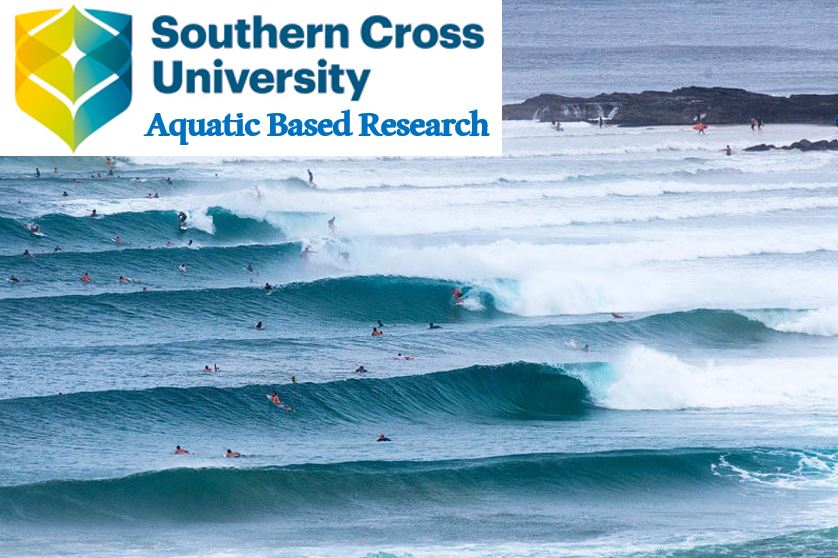 TO BE COMPLETED BY YOUR DOCTOR/SURGEONActinic/solar keratosis diagnosed:   ꙱ Top of head	꙱ Face	꙱ Lip		꙱ Nose	 ꙱ Ear		꙱ Neck	꙱ Shoulder꙱ Chest		꙱ Arm	꙱ Back	꙱ Hand	꙱ Upper leg	꙱ Lower leg꙱ Foot		꙱ Other: ______________________________________________________BCC diagnosed:    			VEXIA Artificial Intelligence Score __________꙱ Top of head	꙱ Face	꙱ Lip		꙱ Nose	 ꙱ Ear		꙱ Neck	꙱ Shoulder
꙱ Chest		꙱ Arm	꙱ Back	꙱ Hand	꙱ Upper leg	꙱ Lower leg꙱ Foot		꙱ Other: ______________________________________________________SCC (in situ/IEC) diagnosed:	VEXIA Artificial Intelligence Score __________꙱ Top of head	꙱ Face	꙱ Lip		꙱ Nose	 ꙱ Ear		꙱ Neck	꙱ Shoulder
꙱ Chest		꙱ Arm	꙱ Back	꙱ Hand	꙱ Upper leg	꙱ Lower leg꙱ Foot		꙱ Other: ______________________________________________________SCC diagnosed:			VEXIA Artificial Intelligence Score __________꙱ Top of head	꙱ Face	꙱ Lip		꙱ Nose	 ꙱ Ear		꙱ Neck	꙱ Shoulder꙱ Chest		꙱ Arm	꙱ Back	꙱ Hand	꙱ Upper leg	꙱ Lower leg꙱ Foot		꙱ Other: ______________________________________________________Melanoma diagnosed:		VEXIA Artificial Intelligence Score __________꙱ Top of head	꙱ Face	꙱ Lip		꙱ Nose	 ꙱ Ear		꙱ Neck	꙱ Shoulder꙱ Chest		꙱ Arm	꙱ Back	꙱ Hand	꙱ Upper leg	꙱ Lower leg꙱ Foot		꙱ Other: ______________________________________________________      Treatment required:		꙱ Yes					    	꙱ No: wait and watchTreatment performed:		꙱ Cryotherapy 	꙱ Topical therapy	꙱ Curettage & cautery꙱ Excision + direct closure	꙱ Excision + flap repair			꙱ Excision + graft	꙱ Local anaesthetic    			꙱ General anaesthetic꙱ Radiotherapy required			꙱ Sentinel node biopsyPathology Results:Punch Biopsy:	꙱ Confirmed +	꙱ Confirmed -Shave Biopsy:	꙱ Confirmed +	꙱ Confirmed -Excision:		꙱ Confirmed +	꙱ Confirmed -